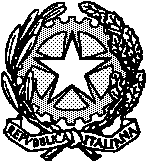 TRIBUNALE DI LOCRISEZIONE CIVILE Controversie di Lavoro e Previdenza SocialeIl Giudice, dott.ssa Francesca Caselli,DISPONEche la trattazione dei procedimenti fissati in presenza per l’udienza del giorno 12 gennaio 2022 avvenga mediante suddivisione oraria, secondo il seguente ordine di chiamata:ore 9 – Procedimenti n.: 2605/2019 – 6/2020 – 2489/2021 – 2493/2021 – 2498/2021 – 2503/2021;ore 9.15 – Procedimenti n.: 2509/2021 – 2512/2021 – 2515/2021 – 2518/2021 – 2525/2021 – 2528/2021;ore 9.30 – Procedimento n. 105/2020;ore 10.30 – Procedimento n. 3532/2019;ore 11.15 – Procedimento n. 3612/2016;  ore 12.15 – Procedimento n. 3348/2019;ore 12.45 – Procedimento n. 2778/2021;ore 13.30 – Procedimento n. 2783/2021Si invita al rispetto delle fasce orarie sopra indicate al fine di evitare assembramenti nell’aula di udienza e negli spazi limitrofi.Manda alla Cancelleria per le comunicazioni di competenza, disponendo che il presente provvedimento venga trasmesso secondo le forme stabilite. Locri, 07 gennaio 2022                                                                                        Il Giudice                                                                                dott.ssa Francesca Caselli